Новогуйвинський ліцей імені Сергія ПроцикаНовогуйвинської ОТГУрок літературного читанняТема:«Творчість В. Сухомлинського.Вчинок персонажа».Матеріал до уроку: В. Сухомлинський «Кінь утік…». Прислів’я.Автор:вчитель початкових класіввищої категоріїПетричук Ольга Борисівна2023 р.Тема: Творчість В. Сухомлинського. Вчинок персонажа.Матеріал до уроку: В. Сухомлинський «Кінь утік…». Прислів’я.Мета: Сприяти формуванню навчально-пізнавальної компетентності учнів шляхом формування умінь працювати над прозовим текстом, сприяти збагаченню словникового запасу, удосконаленню навичок правильного свідомого виразного читання; сприяти формуванню компетентності уміння вчитися через розвиток самоосвітніх навичок: уміння аналізувати, висловлювати власну думку, характеризувати вчинки дійових осіб, робити висновки, формувати навички самоконтролю; сприяти формуванню соціально-комунікативної компетентності шляхом залучення учнів до роботи в парах, групах; сприяти формуванню загальнокультурної компетентності учнів шляхом виховання поняття про справжню дружбу, потребу у справжній дружбі, а також відповідальності і порядності; сприяти формуванню здоров'язбережувальної компетентності шляхом створення ситуацій успіху, проведення фізкультхвилинок, пальчикової гімнастики.                                                            Хід уроку: І. Етап орієнтації.          1.Організаційна частина.          2. Емоційне налаштування.               Вправа «Подаруй ласкавинку»               (Подивіться один на одного і «подаруйте очима ласкавинку» своєму товаришу.)         3. Девіз нашого уроку:              Хто багато читає,              Той багато знає.              Хто швидко читає,              Той багато зробити встигає. (Слайд 1 )- Людина, яка багато читає і багато знає, і вміє кому приносить користь? (собі, своїй сім’ї, школі, державі)- Я бажаю вам досягти таких успіхів у читанні, щоб вами пишалися ваші батьки, вчителі, школа і наша країна.         4. Ознайомлення з планом уроку.     - Пропоную ознайомитися з малюнковим планом нашого уроку.   артикуляційна гімнастика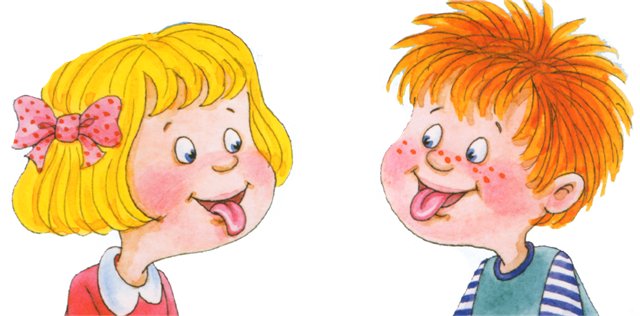             пальчикові вправи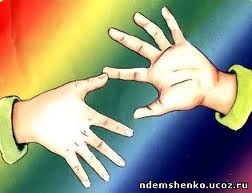             повторення скоромовок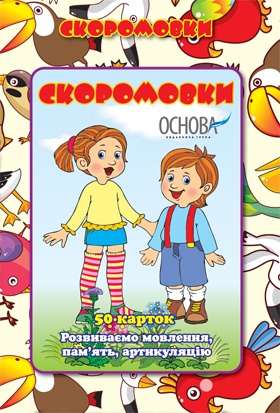            робота в парах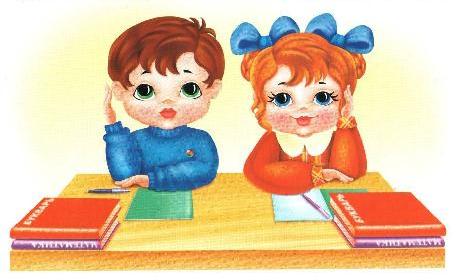                словникова робота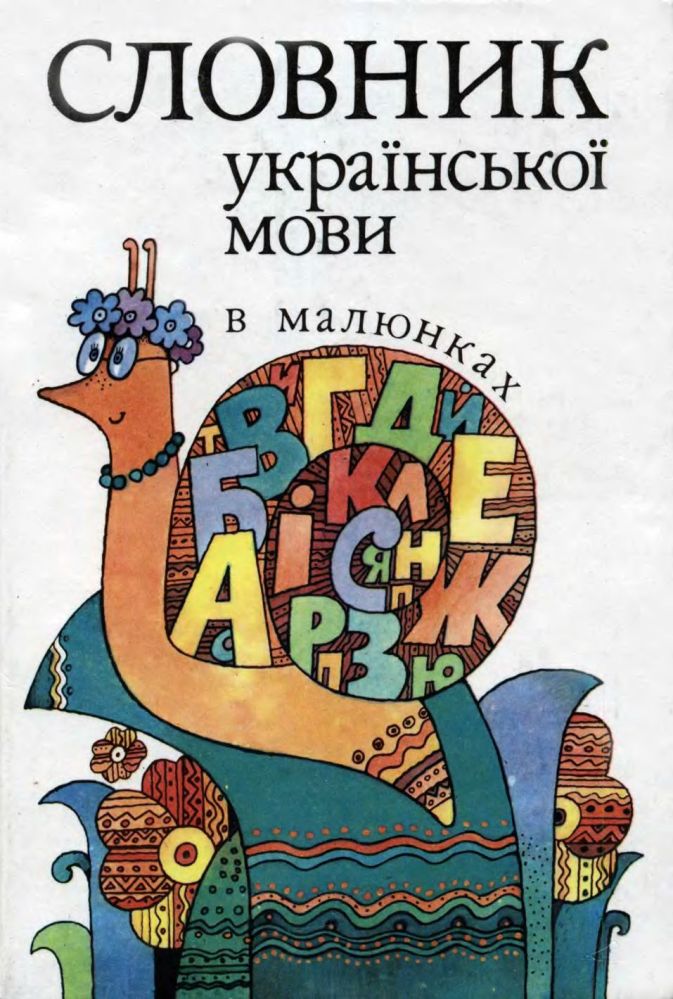              робота над текстом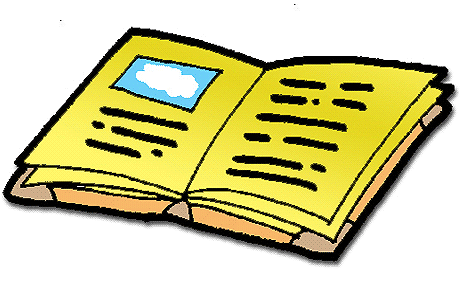      робота над прислів’ями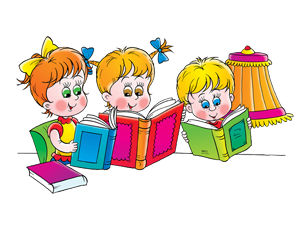 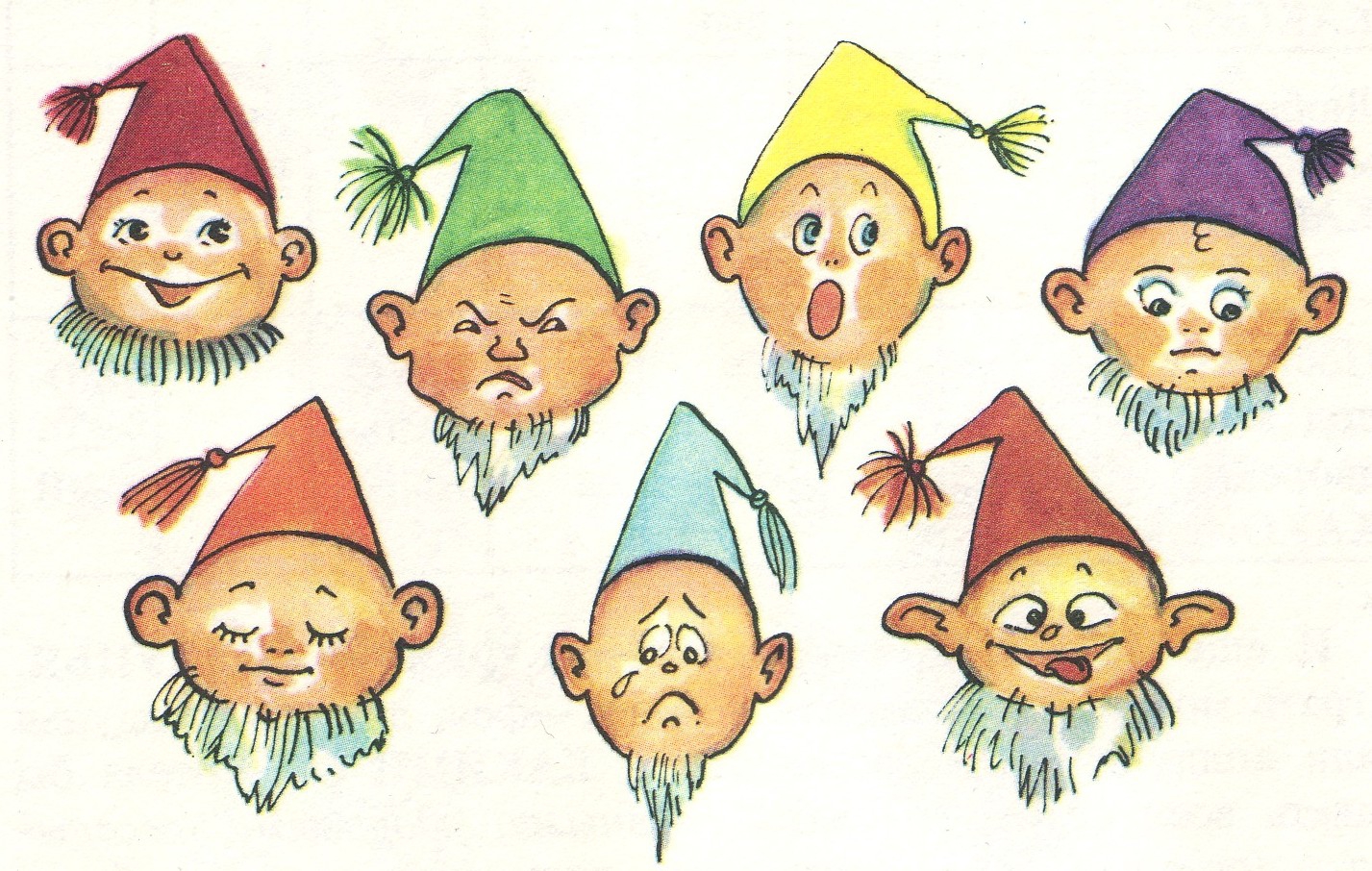      підсумок уроку 5. Пальчикові вправи.                     Доброго ранку, сонце привітне!Доброго ранку, небо блакитне!Доброго ранку, у небі пташки!Доброго ранку, маленькі дубки!Я вас вітаю, люблю, пізнаю,Бо ми живемо в рідному краю.- А наш рідний край як називається?Адреса нашої гімназії: Житомирська область, Житомирський район, смт. Новогуйвинське.А ми з вами, учні 3 – А класу Новогуйвинської гімназії.          6. Артикуляційні вправи.                         - «Гойдалка»                         - «Посмішка»                           - «Годинник»                         - «Футбол»                         - «Гарячий  чай»( Ти чай гарячий полюбляєш пити,Спочатку його треба остудити.)-Для чого ми виконуємо такі вправи?(Щоб чітко промовляти звуки. Щоб мовлення було зрозумілим.)         7. Повторення скоромовок.- А тепер давайте позмагаємось у промовлянні скоромовок. (Діти говорять)- А для чого ми вчимо скоромовки?ІІ. Етап постановки мети.           1. Робота в парах.- А зараз попрацюймо в парах. У вас на партах лежать смужки білого кольору, на яких міститься текст. Ваше завдання – прочитати текст, визначити його жанр і тему.***Одного разу двоє друзів-хлоп'ят каталися на ковзанах на малому замерзлому ставку. Був похмурий холодний вечір. Діти їздили обережно, але раптом лід проламався і один із хлопчиків упав у воду.
Ставок був неглибокий, але вода в ополонці почала замерзати, закриваючи отвір.
Другий хлопчик повернувся на берег, узяв найбільший камінь, якого вдалося знайти, і побіг туди, де провалився його малий друг. Почав щосили вдаряти каменем об лід, аж врешті-решт розбив його. Схопивши друга за руку, допоміг йому вибратися з води...***Жили собі два індійські слони – найкращі в світі друзі. Час від часу вони,  звичайно ж, сварилися і навіть по кілька днів не розмовляли після цього. Вони ображались один на одного, надувались, як великі кулі, і робили вигляд, що бачать один одного вперше в житті, а то й взагалі не бачать. Навіть тоді, коли стояли, притулившись боками один до одного. І могли стояти ображеними дуже довго – два дні чи навіть тиждень. А це ж страшенно нудно – ось так стояти. І тоді вони придумали одну штуку: той з них, хто довго не мириться і не розмовляє з іншим, має випити цілу велику мушлю води з океану – дуже солоної! Відтоді вони, звичайно, сварилися й далі, але швидко мирилися. Бо хто захоче постійно пити морську воду, ще й з такої великої мушлі? ***На світі все буває:і сніг,і дощ,і вітер.Буває злива навітьтоді, як сонце світить. Буває, втратять колірвсі квіти у саду... Лиш не бува ніколи,щоб друг тебе забув.А як забуде раптомтебе твій друг — то що ж: ніякий він не справжній, а просто так— ніщо!..  (Анатолій Костецький).- Який за жанром твір ви читали? (казка, оповідання, вірш)- Визначте тему вашого тексту.- Що вас вразило в тексті?Отже, ви зрозуміли, що сьогодні на уроці буде йти мова про дружбу.- Що ви уявляєте, коли чуєте слово «дружба»?2. Складання асоціативного куща. (Слайд 2).Все це правильно.Скажіть, будь ласка, а чи легко друга знайти?А зберегти дружбу легко?Саме над цим ми будемо міркувати сьогодні на уроці – це тема нашого уроку. А мета уроку: навчитися правильно, свідомо, виразно читати текст, уміти його аналізувати, висловлювати власну думку, характеризувати вчинки дійових осіб, робити висновки.А для чого треба це вміти? А допоможе нам в цьому твір, який називається «Кінь утік…»Автора цього твору ви впізнаєте, прочитавши назви інших його творів: (Слайд 3). «Покинуте кошеня»«Горбатенька дівчинка»«Я хочу сказати своє слово»«Соромно перед соловейком»«Як Наталя у Лисиці хитринку купила…»Хто є автором цих творів?  (Слайд 4, 5).Що ви про нього знаєте? Одним із завдань нашого уроку є: дізнатися більше про життя і творчість В. Сухомлинського.Фізкультхвилинка. (Слайд 6).ІІІ. Етап організації виконання плану.- Щоб виконати це завдання – попрацюймо в групах.-Скажіть, будь ласка, для чого ми проводимо словникову роботу на уроці?(Щоб пояснювати нові слова і використовувати їх у мовленні.)              1.Робота в групах (6 груп).- Ваше завдання запам’ятати відомості з життя автора.Працюємо, пам’ятаючи правила роботи в групі.Представни кожної групи говорить, які факти з життя В. Сухомлинського дізналися. 1)Народився Василь Олександрович Сухомлинський у селі Василівка на Кіровоградщині. Батько його, Олександр Омелянович, працював столярем і теслярем. Мати, Оксана Юдівна, працювала в колгоспі, займалася домашнім господарством, а зимовими вечорами сиділа над своїм шитвом і розказувала дітям казки. Дітей в сімї було четверо. Змалку в дітей виховували любов до книги. 2)Ріс Василь жвавим і допитливим. Змалку любив малювати. Але зошити, фарби і пензлі можна було придбати тільки за лікарські рослини. Та бажання малювати було таке сильне, що хлопець цілими днями пропадав у лісі. За склянку насіння акації одержував два зошити. 3)У навчанні був старанним і здібним, мав чудову пам'ять. Любив і розумів жарти, був хорошим товаришем. У школу приходив задовго до початку уроків і займався зі своїми товаришами, яким важко давалась математика. 4)У школі почав працювати ще тоді, коли йому було сімнадцять років. Війна відірвала його від улюбленого заняття. У бою він був тяжко поранений. Ворожий осколок уп'явся йому в груди і сховався біля серця. Понад чотири місяці він лікувався у госпіталях. Він ще більше зненавидів війну, все погане й нелюдське.5)Понад тридцять п’ять років працював Василь Олександрович учителем і директором школи. Тридцять два роки вів щоденник, у якому записував свої спостереження за поведінкою дітей. Для наймолодших він написав біля 1500 творів. Серед них були казки, оповідання, легенди, притчі.6)Твори Василя Сухомлинського видані 53-ма мовами світу. Вони видавалися у Росії, Білорусі, Грузії, Молдові, Німеччині, Китаї, Польщі та інших країнах. Сухомлинський – заслужений учитель України. За свою працю мав багато державних нагород.  2. Опрацювання статті підручника про життя і творчість письменника. (с. 114)В підручнику у нас теж описані деякі факти з життя письменника.Самостійне мовчазне читання учнями статті.Що з того, що ви прочитали вже було вам відоме?Що нового ви дізнались із статті?             3.   Словникова робота.	- Скажіть, будь ласка, для чого ми проводимо словникову роботу? Читання учнями слів на екрані: (Слайд 6).підво́див   обу́рення    вогнегри́вий (грива як вогонь)Читаємо хором слово.- Що означає це слово? - Складіть словосполучення з цим словом. - Яке речення можна скласти? - Що означає слово обурення? Доберіть синонім. - То які слова ви запам’ятали?4. Читання тексту за звуковим орієнтиром.- А зараз ми будемо читати текст за звуковим орієнтиром.- Читайте уважно, щоб зрозуміти зміст і правильно виконати тестові завдання.       5. Тестування.1. Який це твір за жанром?А) оповідання;Б) казка;В) байка.2. На якому уроці відбувалися описані події?А) читання;Б) математики;В) малювання.3. Чому Віталик вирішив розповісти учителеві про записку?А) бо на уроці писати записки не можна;Б) бо не хотів давати Петрикові ковзани;В) бо не хотів дружити з Петриком.4. Як учитель оцінив вчинок Віталика?А) похвалив його;Б) насварив його;В) сказав, що розповідати про записки недобре.5. Як однокласники поставились до вчинка Віталика?А) вони ніяк не відреагували;Б) вони дивились з обуренням і подивом;В) почали сміятися.6. Про що свідчить відповідь Петрика?А) що він образився на Віталика;Б) що він намалює іншого коня;В) що він загубив малюнок.- Уважно прочитайте запитання і обводьте правильну відповідь. Працюємо на час.А тепер перевіряємо. (Слайд 7).1а, 2б, 3б, 4в, 5б, 6а.- Підніміть руку, у кого все правильно. Фізкультхвилинка. (Слайд 10).- Отже, за жанром цей твір …- То чому, на вашу думку, Віталик вирішив розповісти вчителеві про записку? (Бо не хотів давати Петрикові ковзани)            6. Робота над виразністю.- Коли ви читали текст, то помітили багато розділових знаків. Які?- Для чого вони?- Що означає читати виразно? - Які розділові знаки стоять в кінці питальних речень? З якою інтонацією їх слід читати?- Спробуйте кожен сам знайти і прочитати ці речення в тексті. А потім проведемо конкурс на виразність.Читання учнями речень : (Слайд 11, 12).- Знайдіть уривок, де описана розмова Віталика з учителем.- Як називається розмова двох і більше людей? (Діалог)Давайте в особах прочитаємо цей діалог. Чиї слова там є? (автора, Івана Петровича, Віталика)- Чи можна вважати слова Івана Петровича повчальними?           8. Визначення основної думки.- А тепер нам потрібно з’ясувати, яка ж основна думка цього оповідання? - Як ви гадаєте, чи будуть надалі стосунки хлопчиків добрими? Чому?Які почуття викликає у вас прочитане? - Хто з вас хотів би мати такого друга як Віталик? Чому?- Отже, дружбою треба дорожити, не можна ставити друга у незручну ситуацію, завдавати образ, розголошувати таємниці. Щоб у тебе були друзі потрібно самому вміти бути другом.- Як ви гадаєте, чи зможуть помиритися Віталик з Петриком? Давайте допоможемо хлопцям. Про що мав сказати під час перерви Віталик? Як можна змінити кінцівку оповідання?           9. Робота над прислів’ями.Про дружбу український народ склав багато прислів’їв.- Які прислів’я про дружбу ви знаєте?-Сьогодні ми ще дізнаємось нові прислів’я.Для того, щоб їх прочитати і зрозуміти потрібно роз’єднати. (с. 116).Учні працюють самостійно.А тепер давайте подивимось, чи так у вас? (Слайд 13).- Як ви їх розумієте?- Яке з цих прислів’їв найкраще виражає основну думку оповідання? - То що легше: знайти друга чи зберегти?             10. Підведення підсумків.- Скажіть, будь ласка, то який висновок можна зробити із сьогоднішнього уроку? (Дружити треба вміти, щоб зберегти дружбу треба старатися, робити добрі вчинки.)Якщо б всі люди на планеті дружили, то не було б … (біди, горя, сліз, війни)- Що може зробити кожен із вас? ІV. Етап рефлексії.«Нове, цікаве, корисне»Що для мене було нове ________________________________________________________Що для мене було цікаве__________________________________________________Що для мене було корисне________________________________________________«Рюкзак»Наповніть символічні рюкзаки враженнями за урок, побажаннями.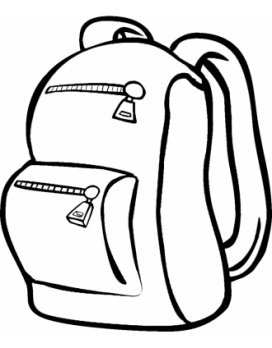 Я навчив(-ла)ся…Я запам’ятав(-ла)…Мені дуже сподобалось…Я хочу подякувати…2. Домашнє завдання. (Слайд 14).   1) Виразно читати оповідання В. Сухомлинського, відповідати на запитання.  2)Творче завдання : Скласти роздум «Друг – це той, хто…». Учень виконує всі завдання з класомВідповідає учень.Учень  говорить скоромовку. Вчитель працює з учнем з особливими потребами, а асистент слідкує за роботою інших учнів класу.Учень читає  вірш Якщо друг у тебе є,Життя радісним стає.Разом можна все зробити,Тож без друга не прожити.   Учень теж відповідає.Учень говорить про своє уявлення.Учень працює в групі з іншими учнями за допомогою асистента.Учень працює з учителем – читає текст напівголосно, а асистент слідкує за роботою учнів класу. Учень відповідає які нові слова він запам’ятав.Учень відповідає на три запитання1.На якому уроці відбувалися описані події?А) читання;Б) математики;В) малювання.2.Чому Віталик вирішив розповісти учителеві про записку?А) бо на уроці писати записки не можна;Б) бо не хотів давати Петрикові ковзани;В) бо не хотів дружити з Петриком.3.Про що свідчить відповідь Петрика?А) що він образився на Віталика;Б) що він намалює іншого коня;В) що він загубив малюнок.1б, 2б, 3а.Читання учнем одного речення. Учень пригадує прислів’я про дружбу.Учень працює з асистентом.Учень теж відповідає.Учень теж ділиться своїми враженнямиУчень теж продовжує речення.